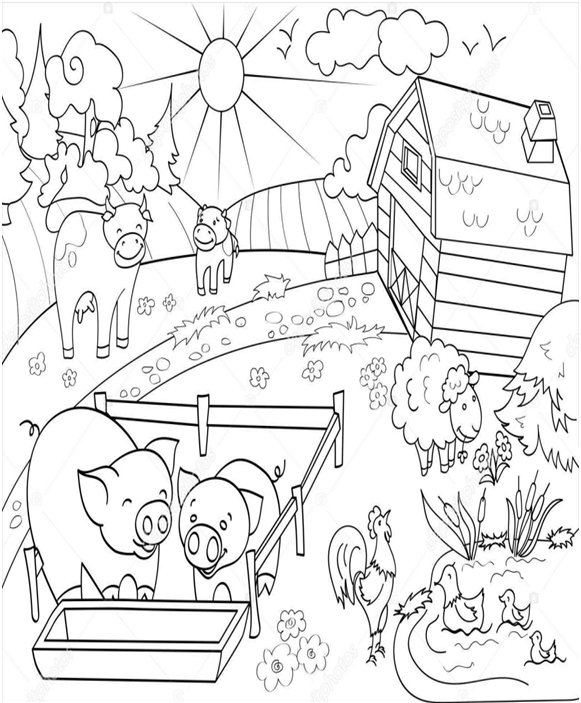 krowa         kogut      kaczki